Ponedeljek, 30. 3. 2020MATEMATIKAReši naloge v DZ 3, na strani 7. Tretjo nalogo rešuj v zvezek.SLOVENŠČINAPreberi odlomek POPRAVLJALNICA IGRAČ in ustno odgovori na naslednja vprašanja:Kateri dve skupini odraslih srečamo v odlomku? Kdo spada v skupino resnih odraslih? Kaj mislite, da počnejo ti resni ljudje v resnem življenju? In česa ne počnejo ti ljudje?Kaj pa dedek, ki stoji za pultom čudežno spremenjenega paviljona? Kako je z njegovo resnostjo? Otroke je pogledoval dobrohotno. Kaj to pomeni?Opišite njegovo trgovino, ki ni trgovina.Kaj po vašem mnenju naredi dedek, ko mu otroci prinesejo pokvarjeno igračo?V zvezek napiši naslov in spodaj nariši, kako si ti predstavljaš popravljalnico igrač. Pri risanju se potrudi.ŠPOURA FUNCIONALNE VADBE (ŠPORTNI ZAKLAD)Na sliki si preberi navodila in prični z vadbo. Ko narediš celotno serijo vseh vaj, sledi 3-minutni premor (postelja  ). Potem vaje ponovi vsaj še 2-krat. Ne pozabi se pred začetkom vsake vadbe ogreti. Po končani vadbi naredi nekaj razteznih vaj.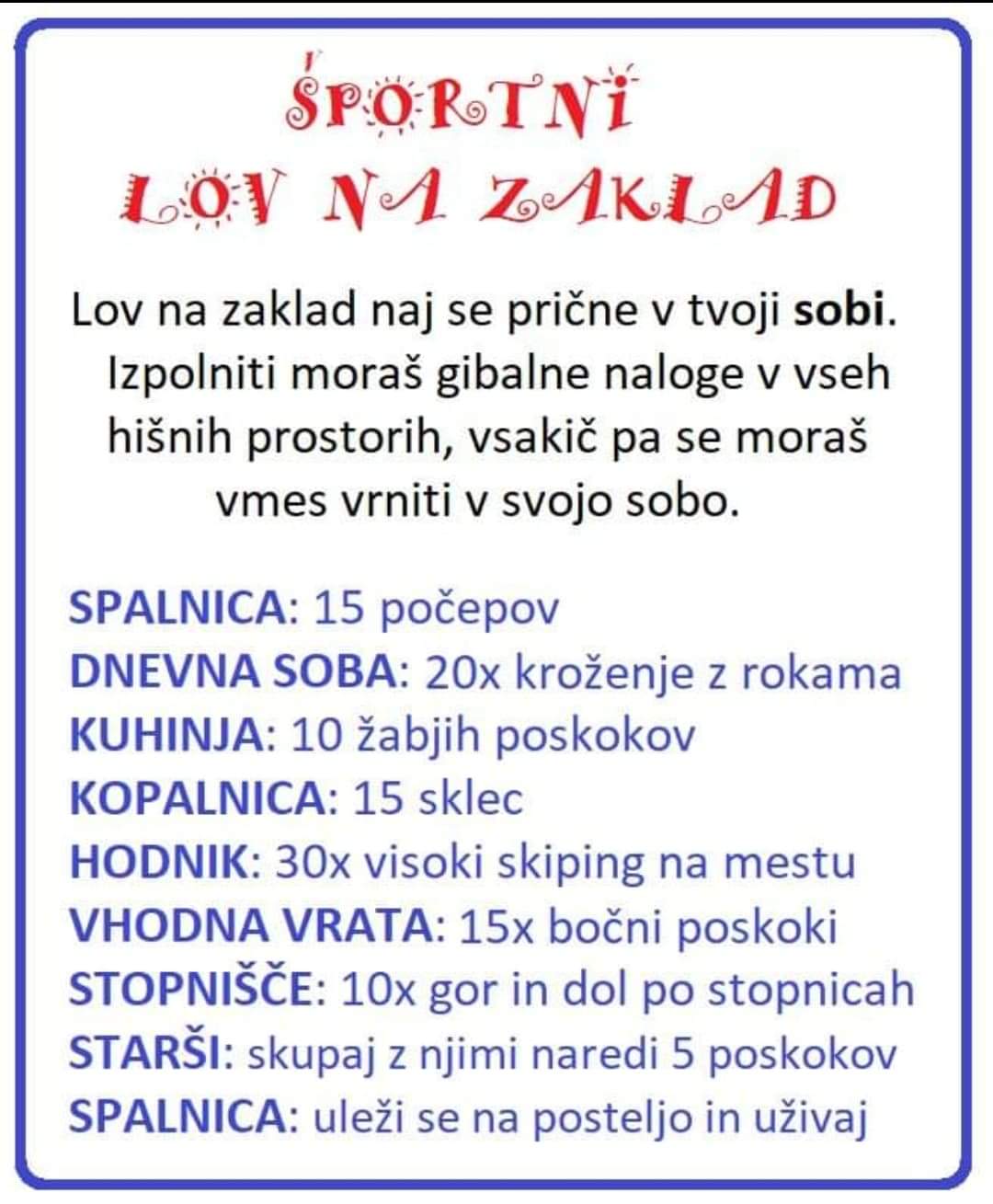 